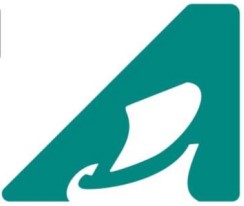 Программа празднования 25-летия АРГО.УРА и 30-летия НИИ ЛОП и НТ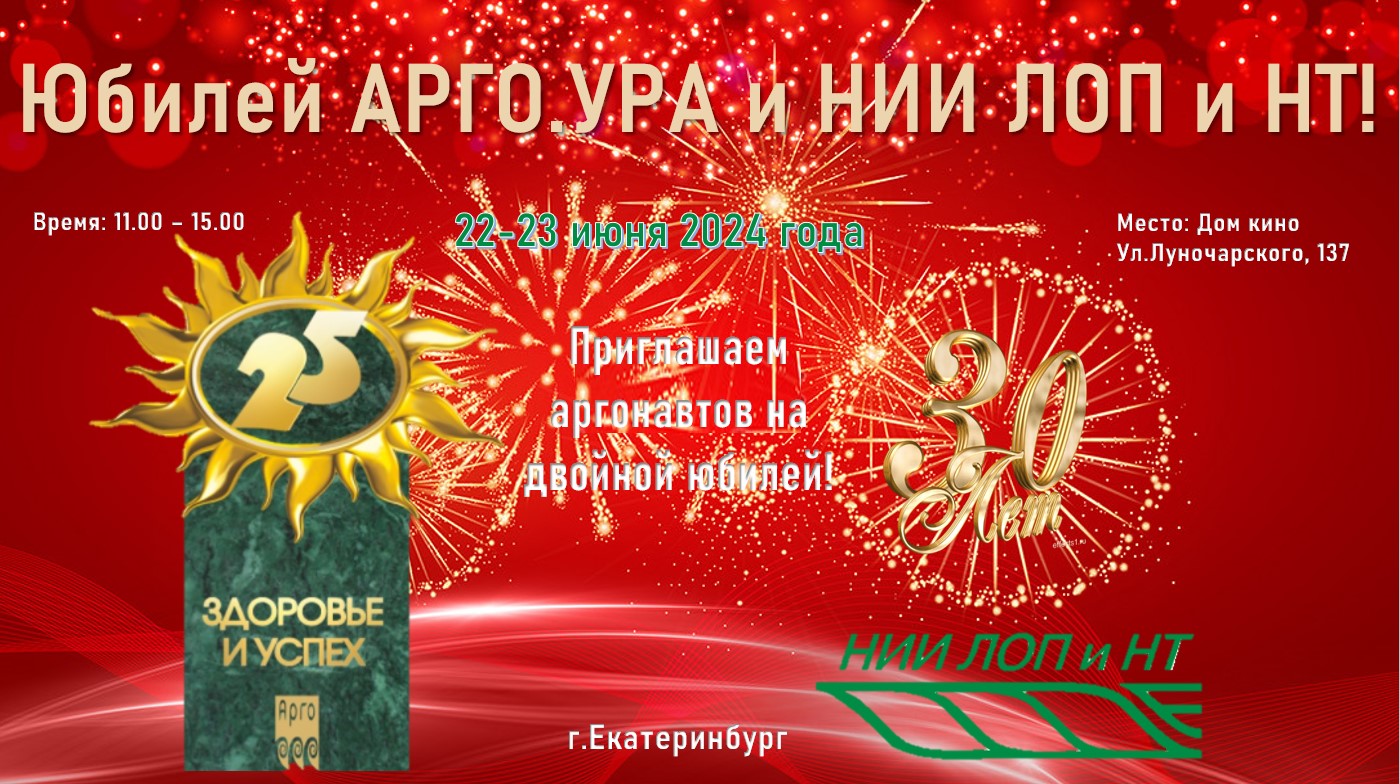 Авторы: г.Екатеринбург25 лет истории успеха, написанной каждым из нас! Приглашаем вас на праздник, который собирает вместе друзей, коллег, партнеров и всех, кто делит с нами ценности здоровья, счастья и благополучия! День производителей. 30-летие НИИ ЛОП и НТ Время: 22 июня 2024г. 10:00 - 15:00 Место: Дом кино, главный зал, ул. Луначарского, 137 Начните день с вкусной дегустации продукции, с фотографий на память с друзьями и коллегами! Встречайте наших гостей:- Президента Компании Арго А.Б. Красильникова, г. Москва- маркетолога Компании А.Ю. Крупина, г. Москва- старшего наставника, советника Президента Арго З.Е. Сидорову, г. Иркутск- президента НПФ «Новь», д.г-м.н, профессора, директора РП «Здоровое питание – здоровье нации», Т.И. Новоселову, г. Новосибирск- научного консультанта НПФ «Новь» З.В. Жарикову- директора НИИ ЛОП и НТ Г.Г. Егиазаряна, г. Новосибирск- д.м.н., профессора, заслуженного врача России, академика РАЕН, главного научного консультанта НИИ ЛОП и НТ Г.С. Солдатову, г. Новосибирск- генерального директора ООО «ЭД Медицин» П.А. Доновского, г. Москва- медицинского представителя ООО «Биолит» И.П. Сотникову, г. Барнаул- врача-нутрициолога, терапевта С.В. Сидорова, г. ЕкатеринбургВ этот день с нами будут лауреаты награды ООД «За сбережение народа», внесшие значительный вклад в укрепление и процветание нашей страны!Слушайте истории успеха, узнайте о новых возможностях! Вас ждут вдохновляющие доклады о восстановлении и укреплении здоровья, веселые розыгрыши призов и много позитива! БанкетВремя: 22 июня 2024г. 17:00 - 23:00: Место: Ресторан "Эрмитаж", ул. Пехотинцев, 25 Отметьте юбилей АРГО.УРА на великолепном банкете, окунитесь в незабываемую атмосферу банкет-холла «Эрмитаж»! Прекрасные художественные интерьеры послужат вам достойной фотозоной и оставят неизгладимое впечатление. Вас ждут песни, танцы, вкусная еда, теплое общение и прекрасная профессиональная ведущая! 25-летие АРГО.УРА: "Успех проверен временем" Место: Дом кино, главный зал, ул. Луначарского, 137 В этот день мы чествуем наших лидеров! Тех, кто с самого начала верил в АРГО, кто вдохновлял и мотивировал других, кто своим примером доказал, что успех - это результат упорного труда и непоколебимой веры в себя! Вас ждут волнующие моменты подведения итогов призовой программы. Это момент, когда мы отмечаем самых активных и успешных участников, тех, кто внес значительный вклад в развитие АРГО на Урале! Деловой обед с президентом компании Арго А.Б. Красильниковым, наставниками и президентом НПФ "Новь" Т.И. Новоселовой Время: 23 июня 2024г. 10:00 - 15:00 Время: 23 июня 2024г. 16:00 - 18:00 Место: Ресторан "Дон Фан", два зала, ул. Радищева, 25 Обсуждайте перспективы, делитесь опытом и вдохновляйтесь примерами коллег! Экскурсия в Верхотурье и Меркушино - духовный центр Урала! Время: 24 июня 2024г. 06:45 - 22:00Паломническая поездка к мощам Симеона Верхотурского – величайшей святыни Урала. Погружайтесь в историю, наслаждайтесь красотой природы и получите заряд позитива! 25 лет АРГО.УРА - это 25 лет успеха! Присоединяйтесь к празднику и отпразднуйте с нами это знаменательное событие! Мы ждем вас на нашем празднике!